NAME: OFODI CHRISTABELMATRIC NUMBER: 19/sci01/070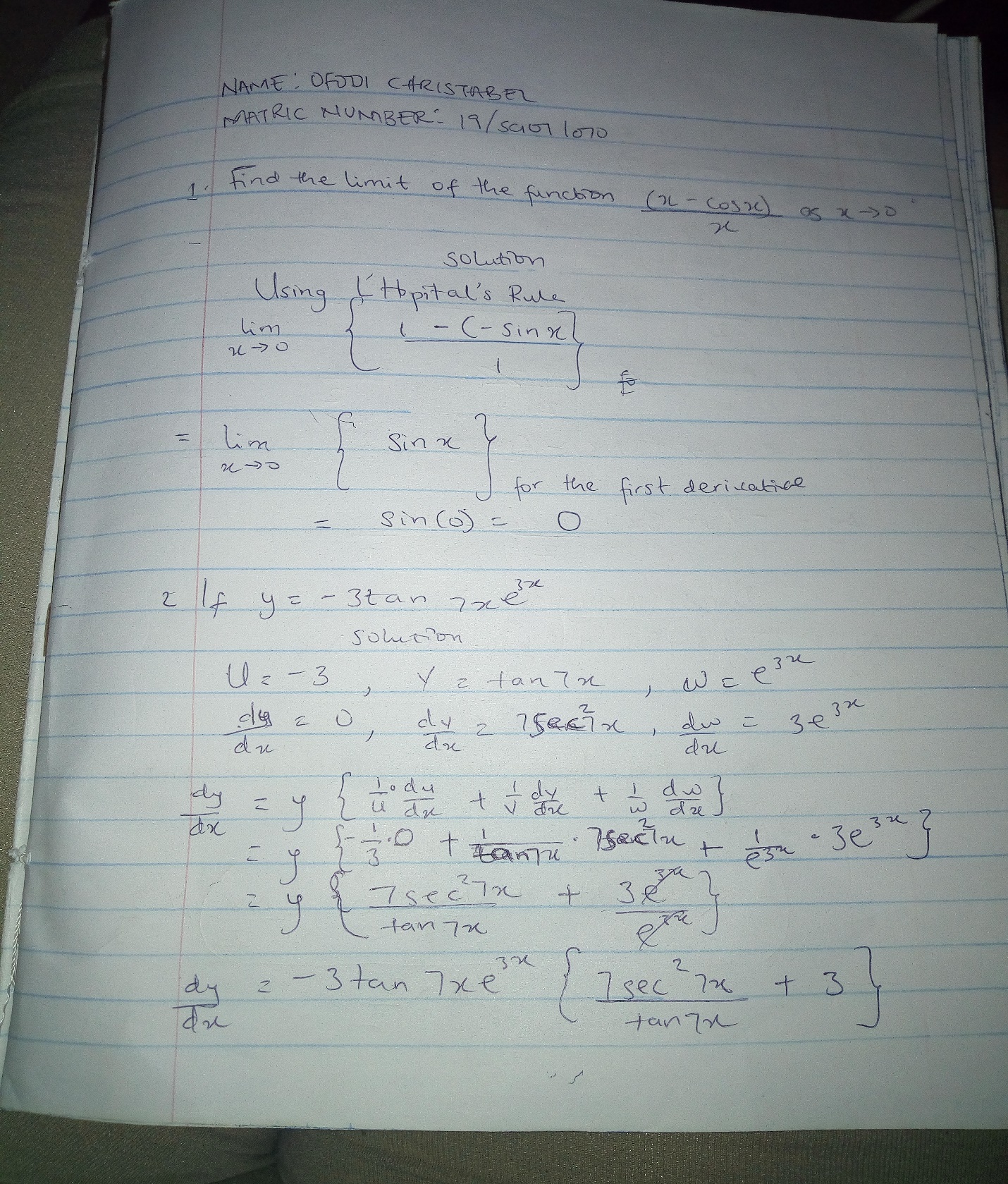 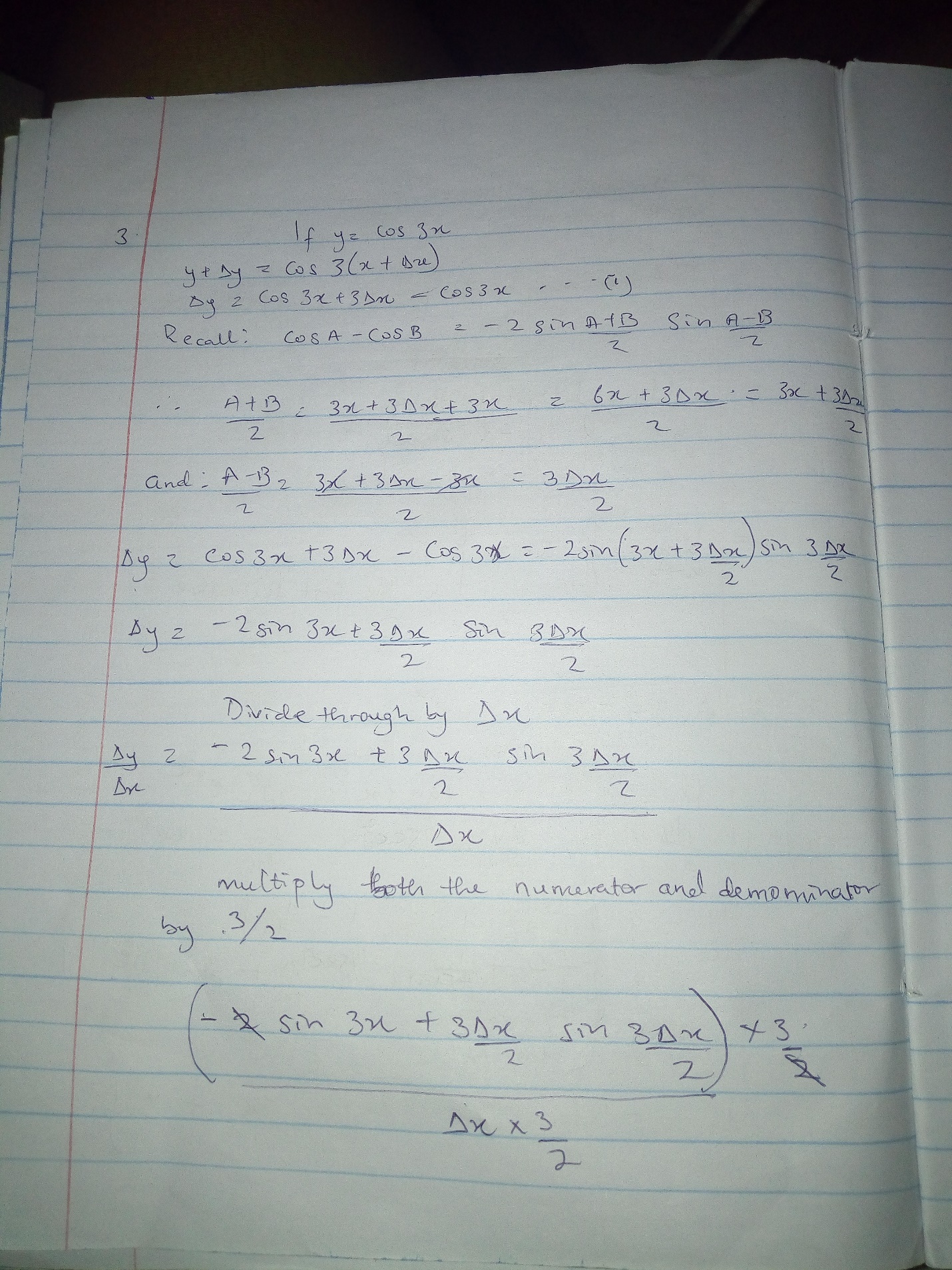 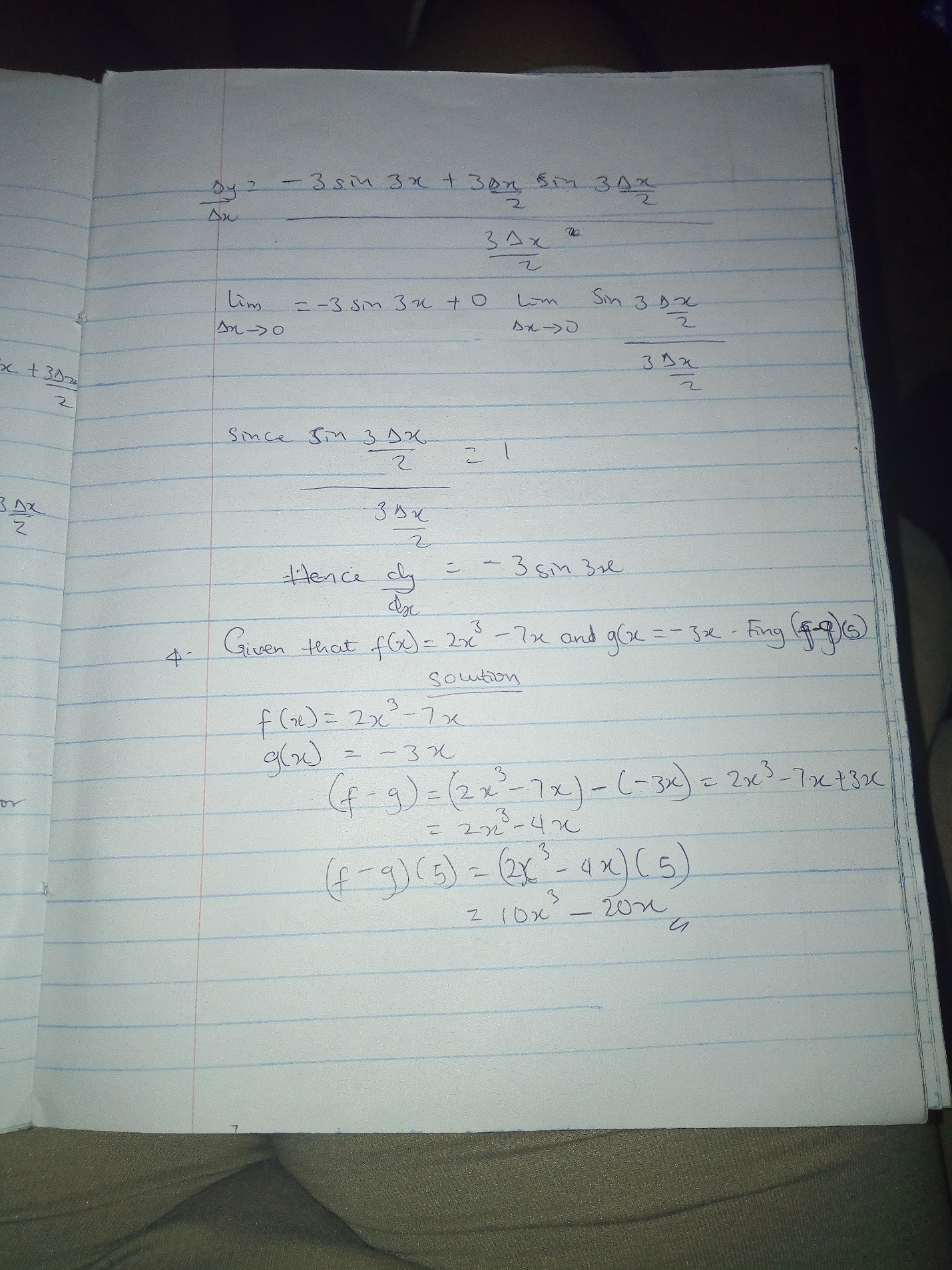 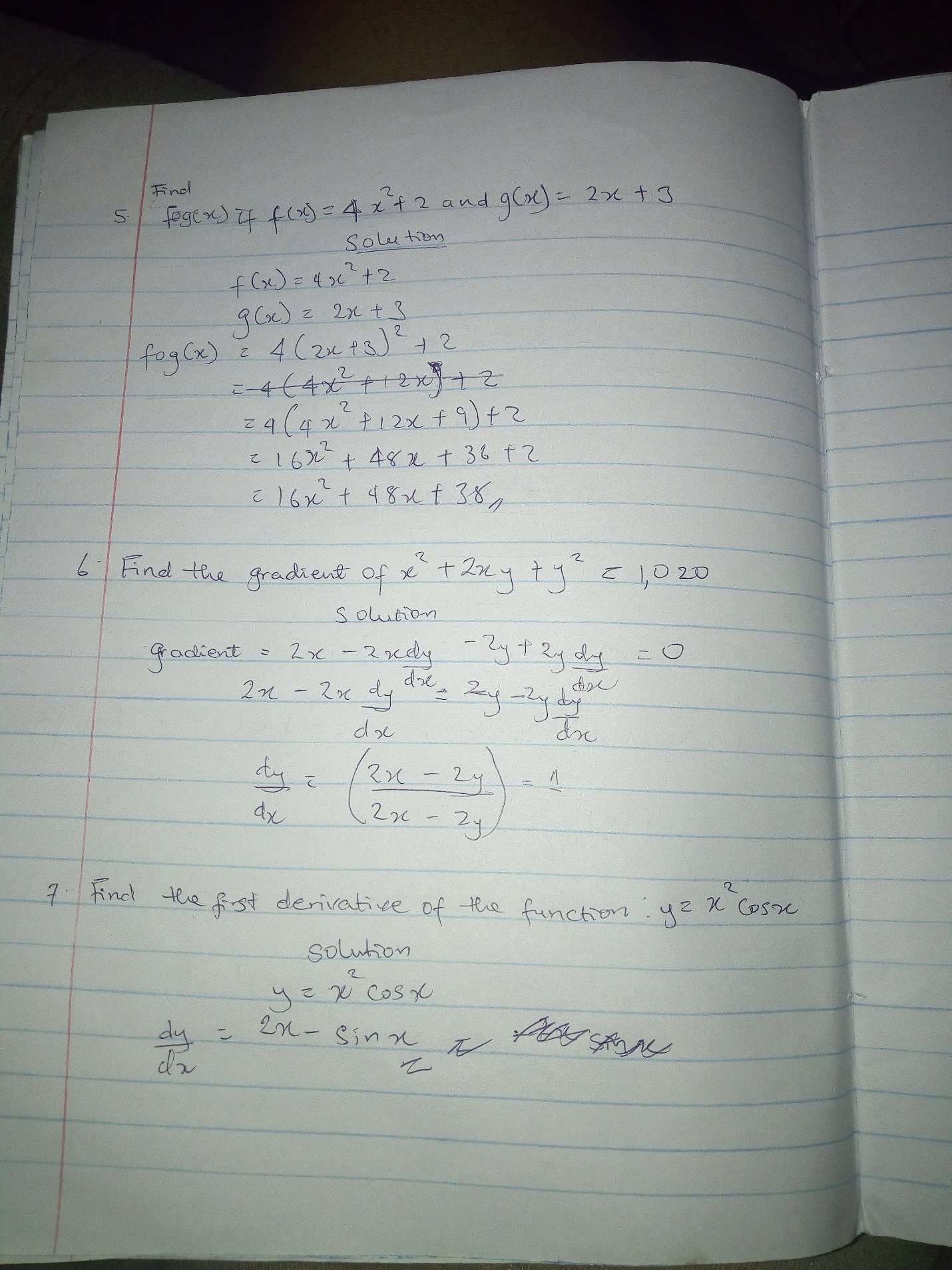 